Załącznik Nr 8 do SWZ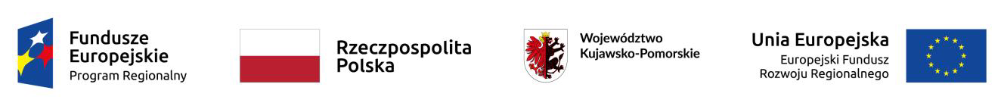 Oświadczenie o przynależności lub braku przynależnoścido tej samej grupy kapitałowej, o której mowa w art. 108 ust. 1 pkt 5 PzpDotyczy postępowania o udzielenie zamówienia publicznego, którego przedmiotem jest „Przebudowa i zmiana sposobu użytkowania części budynku po dawnym OPS wraz z zagospodarowaniem terenu przy ul. Wyszyńskiego w Świeciu w ramach zadania Zagospodarowanie istniejącej przestrzeni miejskiej wraz z zagospodarowaniem przyległego otoczenia w celu likwidacji istniejących problemów społecznych zdiagnozowanych w  Lokalnym Programie Rewitalizacji przy ul. Wyszyńskiego budynek po OPS”, prowadzonego przez Gminę Świecie, ul. Wojska Polskiego 124, 86 – 100 ŚwiecieJa/My niżej podpisany/i………………………………………….………………………………………….działając w imieniu i na rzecz……………………………………………………………………………………………………………………………………………………………………………………………………………………………………………………/nazwa (firma) dokładny adres Wykonawcy/ /w przypadku składania oferty przez podmioty występujące wspólnie podać nazwy (firmy) i dokładne adresy wszystkich podmiotów składających ofertę wspólną/Składając ofertę w przedmiotowym postępowaniu o udzielenie zamówienia publicznego, informuję, że nie należę/my do tej samej grupy kapitałowej w rozumieniu ustawy z dnia 16 lutego 2007 r. o ochronie konkurencji i konsumentów (Dz. U. z 2023 r. poz. 1689 z późn. zm.), wraz z innymi Wykonawcami, którzy złożyli oferty w przedmiotowym postępowaniu, lubSkładając ofertę w przedmiotowym postępowaniu o udzielenie zamówienia publicznego, informuję, że należę/my do grupy kapitałowej wraz z Wykonawcą/Wykonawcami: ………………………………………………………………………….....…………….. (nazwa Wykonawcy) którzy złożyli oferty w przedmiotowym postępowaniu.W tym przypadku załączam/my dowody, że powiązania z ww. Wykonawcą/Wykonawcami nie prowadzą do zakłócenia konkurencji w przedmiotowym postępowaniu o udzielenie zamówienia.…………………………………………(podpis(y)kwalifikowany, zaufany lub osobisty elektroniczny osób uprawnionych do reprezentacji wykonawcy, w przypadku oferty wspólnej – podpis pełnomocnika wykonawców)